ФЕСТИВАЛЬ ВОЗМОЖНОСТЕЙ	           Утверждено                                                                                                    НАСТВНИК ПО КОМПЕТЕНЦИИ________________________________(ф.и.о.)                                                                                                                                                                                                       _________                                                                                                                                                                                                   (дата)                                                                                                                                                                                 _____________________________                                                                                                                                                                                                   (Подпись)КОНКУРСНОЕ ЗАДАНИЕПо компетенции	«ОБЛИЦОВКАПЛИТКОЙ»	Пенза, 2024г.1. Описание компетенции.1.1. Актуальность компетенцииПлиточник в целом работает на коммерческих и жилых проектах. Существует прямая связь между характером, качеством требуемого продукта и оплатой, производимой заказчиком. Поэтому плиточник несет постоянную ответственность за свою работу и профессионализм, чтобы соответствовать требованиям клиентов и, таким образом, поддерживать и развивать свой бизнес. Облицовка тесно связана с другими отраслями строительной индустрии, и с различным поддерживающим ее производством, как правило, в коммерческих целях.Плиточник работает как внутри, так и снаружи здания, в домах клиентов и на строительных площадках, при различных погодных условиях, на малых и крупных проектах. Работа включает в себя укладку керамической плитки, мозаики и натурального камня на стены, пол и лестницы в домах, коммерческих, промышленных и общественных зданиях, церквях, бассейнах, наружных установок и фасадов, в целях создания защитной и декоративной отделки.Плиточник будет выполнять рисунки, делать разметку, измерять, удалять любое старое отслаивающееся покрытие, подготавливать поверхность под облицовку, устраивать цементно-песчаную стяжку, самонивелирующие полы, укладывать плитку по образцу, заливать раствором, стремясь представить свою работу на высшем уровне. Организация процесса работы и самоорганизация, коммуникативные навыки и личностные качества, способность решения проблем, инновационный потенциал и креативность, точность работы – всё это является универсальными атрибутами мастера плиточника. Работает ли плиточник в одиночку (многие работают по найму или являются субподрядчиками) или в команде на крупных проектах, уровень личной ответственности и самостоятельности профессионала всегда высок. Опытные плиточники могут также специализироваться в одной области, например, в мозаике, и они могут работать в фирмах, специализирующихся, к примеру, на художественных работах или плавательных бассейнах.Для выполнения работы на высшем уровне важен каждый шаг - от безопасности и аккуратности работы до точного планирования и графика, концентрации, точности и внимания к деталям. Ошибки, по большей части, несут неисправимый характер, и могут обойтись очень дорого.В связи с международной мобильностью плиточник сталкивается с быстро расширяющимся спектром возможностей и задач. Для талантливого плиточника есть много коммерческих и международных возможностей; однако это приводит к необходимости понимать различные культуры и тенденции и быть способным работать в подобных условиях. Вероятно, поэтому и расширяется спектр компетенций, связанных с облицовкой.В данном разделе указывается информация о представленной компетенции. Где она применима на современном рынке труда, насколько	востребована.	О	потенциальных	партнерах	– работодателях.1.2. Профессии, по которым участники смогут трудоустроиться после получения данной компетенции.Участники	данной	компетенции	смогут	трудоустроиться плиточником, облицовщик-плиточник, облицовщик-мозаичник, а также штукатуром.1.3. Ссылка на образовательный и/или профессиональный стандарт (конкретные стандарты).В данном пункте указываются образовательные и/или профессиональные стандарты, в рамках которых разработано задание.Не нужно давать ссылки на стандарты в сети Интернет. Используйте таблицу для заполнения.ШкольникиПрофессиональный стандарт 16.104"Плиточник" Утверждён приказом Министерства труда и социальной защиты Российской Федерации от 10.01.2017 № 12н (Зарегистрирован в Министерстве юстиции Российской Федерации 25января 2017 года, регистрационный N 45388).СтудентыФГОС СПО по профессии 08.01.25 Мастер отделочных строительных и декоративных работ, квалификация Облицовщик- плиточник. Утверждён приказом министерства образования инауки РФ от 9 декабря 2016г.№ 1545ФГОС СПО по профессии 08.01.08 Мастер отделочных строительных работ (утв. приказом министерства образования инауки Российской Федерации от 02 августаСпециалистыПрофессиональный стандарт 16.104"Плиточник" Утверждён приказом Министерства труда и социальной защиты Российской Федерации от 10.01.2017 № 12н (Зарегистрирован в Министерстве юстиции Российской Федерации 25января 2017 года, регистрационный N 45388).2013 г. №746 (ред. от 17.03.2015)1.4. Требования к квалификации.В данном пункте указываются требования к квалификации участника для выполнения задания, а также необходимые знания, умения и навыки по каждой категории участников и применительно к конкретному заданию.Обращаем Ваше внимание, что требования и навыки должны отличаться в категориях участников.Требования к квалификации участника должны отражать квалификационные характеристики ФГОС, ФГОС ТОП-50 и профессиональных стандартов.При наличии демонстрационного экзамена по данной компетенции	– требования	экзамена	необходимо	прописать применительно к компетенции (или одного из модулей).Школьники Должен знать:-требования инструкций и регламентов по организации и подготовке рабочих мест, оборудования, материалов и инструментов для выполненияоблицовочных работ плитками и плитами; -технологическую последовательностьвыполнения подготовки, облицовки поверхностей, облицованных плиткой и плитами;Должен уметь:-производить очистку и подготовку основания, подлежащего облицовке;-производить сортировку и подготовку плиток;-производить обработку кромок плиток;-производить разметку и провешивание поверхности, подлежащей облицовке, устанавливать плитки-маяки для установки плиткиСтуденты Должен знать:-требования инструкций и регламентов по организации и подготовке рабочих мест, оборудования, материалов и инструментов для выполнения облицовочных работ плитками иплитами;-технологическую последовательность выполнения подготовки, облицовки поверхностей, облицованных плиткой и плитами;-правила чтения чертежей;-правила приготовления растворов вручную;-правила применения приборов для проверки горизонтальности и вертикальности поверхностей при облицовке плиткой;-способы декоративной облицовки;-требования,Специалисты Должен знать:-требования инструкций и регламентов по организации и подготовке рабочих мест, оборудования, материалов и инструментов для выполненияоблицовочных работ плитками и плитами; -технологическую последовательностьвыполнения подготовки, облицовки поверхностей, облицованных плиткой и плитами;Должен уметь:-производить очистку и подготовку основания, подлежащего облицовке;-производить сортировку и подготовку плиток;-производить обработку кромок плиток;-производить разметку и провешивание поверхности, подлежащей облицовке, устанавливать плитки-маяки для установки плиткипо горизонтали ивертикали; -готовить клеящие растворы для производства плиточныхработ на основе сухих смесей различных составов и рецептур с использованием средств малой механизации;-сглаживать и выравнивать неровностиповерхности, подлежащей облицовке плиткой;-производить резку под нужный размер и сверление плитки;-наносить клеящий раствор и устанавливать плитку на вертикальные горизонтальные поверхности;-производить работы в соответствии с технологической картой; -работать со средствами малой механизации, инструментом и приспособлениями, предназначенными для выполнения плиточных работ;-заполнять	швы	между плитками,        производить очистку           облицованной поверхности;-осуществлять контроль качества облицовки различных поверхностей; -соблюдать правилатехники безопасности при облицовке поверхностей, гигиенытруда, пожарную безопасность.Должен иметь практический опыт в: -подготовке рабочих мест, оборудования, материалов и инструментов длявыполнения облицовочных работ плитками и плитами всоответствии с инструкциями ипредъявляемые к качеству облицовки;-требования санитарныхнорм и правил при производстве облицовочных работ;-правилатехники безопасности. Должен уметь:-организовывать подготовку рабочих мест,оборудования, материалов и инструментов для выполнения облицовочных работ плитками и плитами в соответствии с инструкциями и регламентами;-подготавливать поверхности основания под облицовку плиткой;-устраивать выравнивающий слой;-читать архитектурно-строительные чертежи; -экономно расходовать материалы; -определять пригодность применяемыхматериалов; подготавливать плитки к облицовке;-приготавливать вручную заданному составу растворы, сухие смеси и мастики;-заполнять	швы	между плитками,           производить очистку             облицованной поверхности;-осуществлять контроль качества облицовки различных поверхностей;-соблюдать правила техники безопасности при облицовке поверхностей, гигиенытруда, пожарную безопасность.Должен иметь практический опыт:-подготовки к работе и безопасной эксплуатации технологического оборудования;-выполнения подготовительных работпри производстве облицовочных работ;по горизонтали ивертикали; -готовить клеящие растворы для производства плиточныхработ на основе сухих смесей различных составов и рецептур с использованием средств малой механизации;-сглаживать и выравнивать неровностиповерхности, подлежащей облицовке плиткой;-производить резку под нужный размер и сверление плитки;-наносить клеящий раствор и устанавливать плитку на вертикальные горизонтальные поверхности;-производить работы в соответствии с технологической картой; -работать со средствами малой механизации, инструментом и приспособлениями, предназначенными для выполнения плиточных работ;-заполнять	швы	между плитками,        производить очистку           облицованной поверхности;-осуществлять контроль качества облицовки различных поверхностей; -соблюдать правилатехники безопасности при облицовке поверхностей, гигиенытруда, пожарную безопасность.Должен иметь практический опыт в: -подготовке рабочих мест, оборудования, материалов и инструментов длявыполнения облицовочных работ плитками и плитами всоответствии с инструкциями ирегламентами;-облицовке горизонтальных наклонных и вертикальных поверхностей плитками и плитами и их ремонт.-выполнения облицовочныхработ вертикальныхповерхностей.регламентами;-облицовке горизонтальных наклонных и вертикальных поверхностей плитками и плитами и их ремонт.2.Конкурсное задание.2.1. Краткое описание задания.Участник: в ходе выполнения конкурсного задания участнику необходимо выполнить:- организацию рабочего места;- выполнить подготовку поверхности;- произвести осмотр предоставленных материалов и ознакомиться с их характеристикой;-произвести резку плитки по заданному чертежу;- выполнить укладку керамической плитки на рабочий стенд по заданному чертежу;- выполнить затирку облицованной поверхности;- выполнить очистить поверхности и убрать рабочее место; - в течении работы соблюдать требования ТБ и ОТ. Площадь облицовки не более 1,71 м2.2.2. Структура и подробное описание конкурсного задания.В таблицу заносится количество и название модулей для выполнения каждой категорией участников, время, отведенное на выполнение задания, описание конечного результата задания по каждому модулю или по заданию в целом.Наименовани е категории участника ШкольникСтудентСпециалистНаименование модуляМодуль 1. Облицовка поверхности стены плиткой способом «шов в шов» по заданному чертежу на плиточный клей с затиркой поверхности Модуль 1. Облицовка поверхности стены плиткой способом «шов в шов» по заданному чертежу на плиточный клей с затиркой поверхности Модуль 1. Облицовка поверхности стены плиткой способом «шов в шов» по заданному чертежу на плиточный клей с затиркой поверхностиВремя проведения модуля4 часа3,5 часа2,5 часаПолученный результатОблицованная поверхность по заданному чертежу с затиркой швовОблицованная поверхность по заданному чертежу с затиркой швовОблицованная поверхность по заданному чертежу с затиркой швов2.3. Последовательность выполнения задания.Школьники: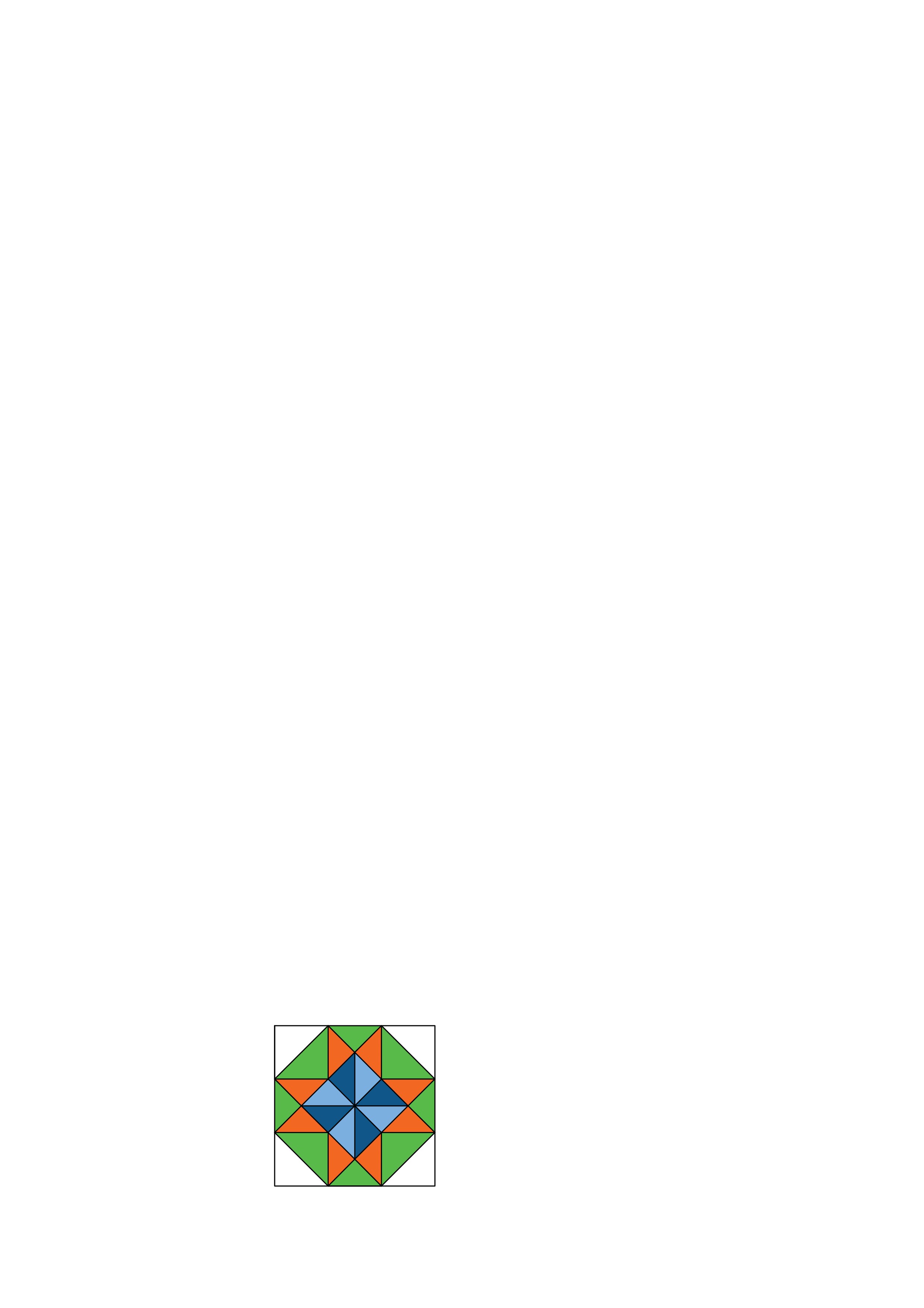 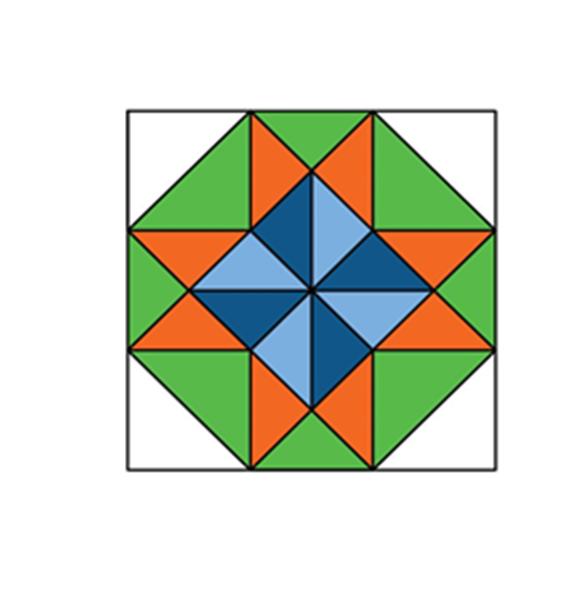 Модуль А (Облицовка стены):- сделать раскладку плитки на столе; - перенести чертеж на плитку;- произвести резку плитку с соблюдением Т.Б.- прикрутить опорную рейку к поверхности по уровню; -приготовить клеящий раствор;- выполнить облицовку плитки с заданными швами 2мм, с соблюдением вертикали, горизонтали, плоскости поверхности;-прочистить швы на поверхности; -приготовить затирочную смесь;-выполнить затирку поверхности; - снять опорную рейку;-выполнить очистку поверхности; -убрать рабочее место.Особые указания:В день С-1 участник совместно с экспертом осуществляет подготовку стены для последующей укладки плитки: наносит грунтовку. Запрещается выполнять разметку стенда. Установка опорной рейки допускается только на стол для разметки плитки.Участник самостоятельно сравнивает свой инструмент с эталонным инструментом. Организует свое рабочее место, эксперт может помочь участнику.Участник может взять перерыв в любое рабочее время, это время ему будет компенсировано.Что можно?Что участник данной компетенции может взять с собой на площадку: для выполнения конкурсного задания любой ручной инструмент плиточника, который не указан в ИЛ, вспомогательные материалы (шкурка, саморезы, опорные рейки и т.д.)Что нельзя?Категорически запрещается брать с собой на соревновательную площадку участникам: готовые резанные детали, шаблоны, расходные материалы в виде плитки, затирки швов, плиточного клея.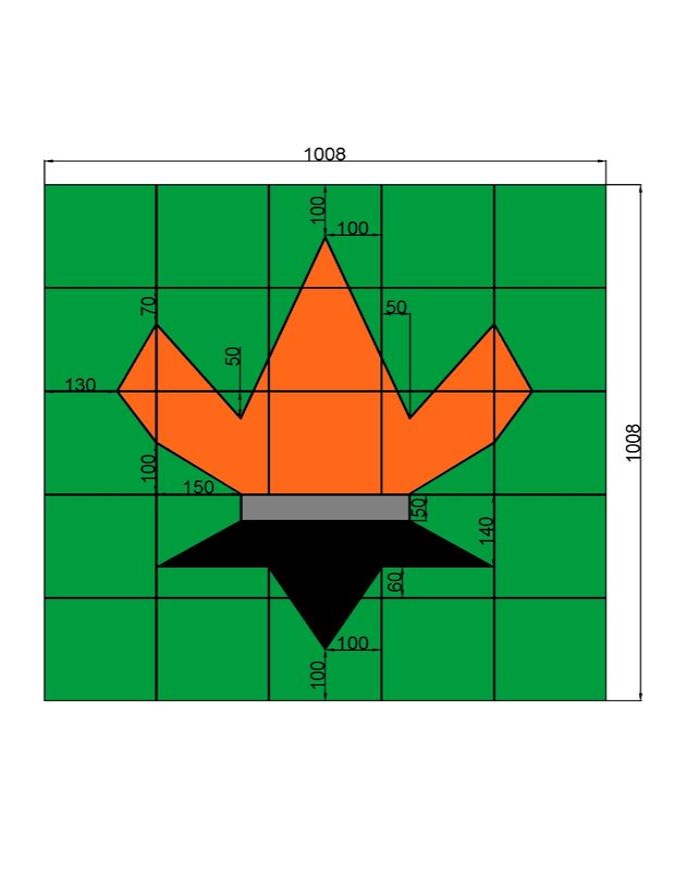 Студенты:Модуль А(Облицовка стены):- сделать раскладку плитки на столе; - перенести чертеж на плитку;- произвести резку плитку с соблюдением Т.Б.- прикрутить опорную рейку к поверхности по уровню; -приготовить клеящий раствор;- выполнить облицовку плитки с заданными швами 2мм, с соблюдением вертикали, горизонтали, плоскости поверхности;-прочистить швы на поверхности; -приготовить затирочную смесь;-выполнить затирку поверхности; - снять опорную рейку;-выполнить очистку поверхности; -убрать рабочее место.Особые указания:В день С-1 участник осуществляет подготовку стены для последующей укладки плитки: наносит грунтовку. Запрещается выполнять разметку стенда. Установка опорной рейки допускается только на стол для разметки плитки.Участник самостоятельно сравнивает свой инструмент с эталонным инструментом. Организует свое рабочее место, эксперт может помочь участнику.Участник может взять перерыв в любое рабочее время, это время ему будет компенсировано.Что можно?Что участник данной компетенции может взять с собой на площадку: для	выполнения конкурсного задания любой ручной инструмент плиточника, который не указан в ИЛ, вспомогательные материалы (шкурка, саморезы, опорные рейки и т.д.)Что нельзя?Что категорически запрещается брать с собой на соревновательную площадку участникам: готовые резанные детали, шаблоны, расходные материалы в виде плитки, затирки швов, плиточного клея.Специалисты: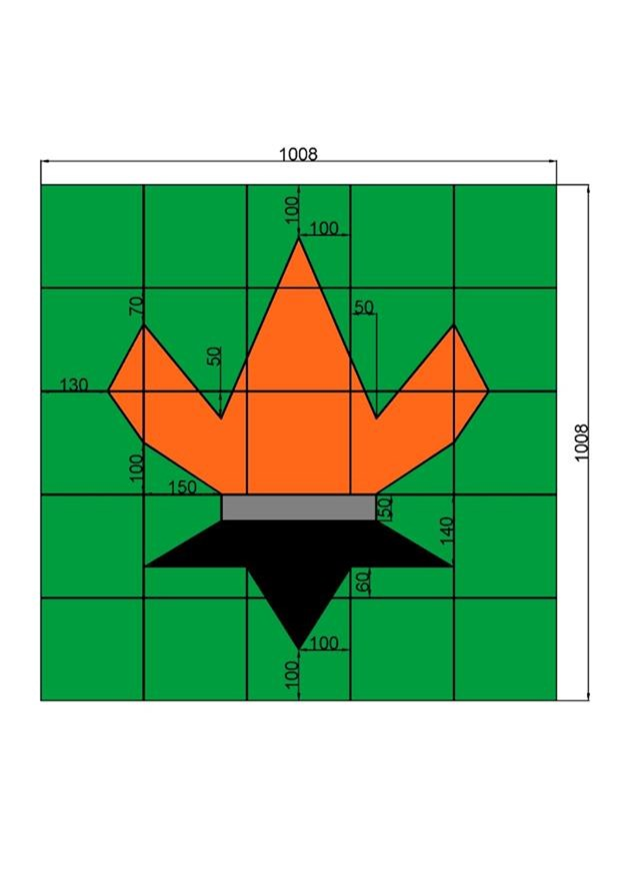 Модуль А (Облицовка стены):- сделать раскладку плитки на столе; - перенести чертеж на плитку;- произвести резку плитку с соблюдением Т.Б.- прикрутить опорную рейку к поверхности по уровню; -приготовить клеящий раствор;- выполнить облицовку плитки с заданными швами 2мм, с соблюдением вертикали, горизонтали, плоскости поверхности;-прочистить швы на поверхности; -приготовить затирочную смесь;-выполнить затирку поверхности; - снять опорную рейку;-выполнить очистку поверхности; -убрать рабочее место.Особые указания:В день С-1 участник осуществляет подготовку стены для последующей укладки плитки: наносит грунтовку. Запрещается выполнять разметку стенда. Установка опорной рейки допускается только на стол для разметки плитки.Участник самостоятельно сравнивает свой инструмент с эталонным инструментом.	Организует	свое	рабочее	место.	Знакомиться	с предоставленными материалами и их характеристикой.Участник может взять перерыв в любое рабочее время, это время ему будет компенсировано.Что можно?Что участник данной компетенции может взять с собой на площадку: для выполнения конкурсного задания любой ручной инструмент плиточника, который не указан в ИЛ, вспомогательные материалы (шкурка, саморезы, опорные рейки и т.д.)Что нельзя?Что категорически запрещается брать с собой на соревновательную площадку участникам: готовые резанные детали, шаблоны, расходные материалы в виде плитки, затирки швов, плиточного клея.2.4. 30% изменение конкурсного задания.30% изменение не должно упрощать задание, не должно выходить за рамки ИЛ.Во внесение 30% изменения в задание могут быть включены критерии поразмерам.2.5. Критерии оценки выполнения задания. Модуль А. ШкольникиНаименование модуляОблицовка поверхности стены плиткой способом «шов в шов» по заданному чертежу на плиточный клей.ЗаданиеРазметка основания; установка опорной рейки под первый ряд облицовки; разметка и резка плитки	согласно	чертежу; приготовление клеящего состава согласно инструкции; укладка керамической плитки на рабочийМаксимальны й балл100стенд по заданному рисунку; приготовление затирки для швов согласно инструкции; затирка швов; снятие опорной рейки из-под первого ряда облицовки; очистка	облицованнойповерхности; уборка рабочего места, соблюдение ТБ и ОТ.ИТОГО	100Задание	№	Наименование критерияМодуль А. Облицовка поверхности стены плиткой способом«шов в шов» по	А3 заданномучертежу	А4Общий внешний вид работыОбщий вид резки керамической плиткиГоризонтальность уложенных рядов плиткиВертикальность уложенных рядов плитки3	-	32	-	220	20	-20	20	-А5	Плоскость выполненной облицовкиА6	Точность размеров выполненной облицовкиА7	Проект выполнен полностьюА8	Соблюдение правил ОТ и ТБ15	15	-30	30	-6	6	-4	4	-ИТОГО	100	95	5Модуль А. СтудентыНаименование модуля	ЗаданиеОблицовка поверхности	Разметка основания; установка стены плиткой способом опорной рейки под первый ряд «шов в шов» по заданному	облицовки; разметка и резка чертежу на	плитки	согласно	чертежу; плиточный клей.	приготовление клеящего составасогласно инструкции; укладка керамической плитки на рабочийМаксимальный балл100стенд по заданному рисунку; приготовление затирки для швов согласно инструкции; затирка швов; снятие опорной рейки из-под первого ряда облицовки; очистка	облицованной поверхности; уборка рабочего места.ИТОГО	100Задание	№	Наименование критерияМодуль А. Облицовка поверхности стены плиткой способом«шов в шов» по заданному	А3 чертежуА4А5А6А7А8Общий внешний вид работыОбщий вид резки керамической плиткиГоризонтальность уложенных рядов плиткиВертикальность уложенных рядов плиткиПлоскость выполненной облицовкиТочность размеров выполненной облицовкиПроект выполнен полностьюСоблюдение правил ОТ и ТБ3	-	32	-	220	20	-20	20	-15	15	-30	30	-6	6	-4	4	-ИТОГО	100	95	5Модуль А. Специалисты:Наименование модуляОблицовка поверхности стены плиткой способом «шов в шов» по заданному чертежу на плиточный клей.ИТОГОЗаданиеРазметка основания; установка опорной рейки под первый ряд облицовки; разметка и резка плитки	согласно	чертежу;приготовление клеящего состава согласно инструкции; укладка керамической плитки на рабочий стенд по заданному рисунку; приготовление затирки для швов согласно инструкции; затирка швов; снятие опорной рейки из-под первого ряда облицовки;очистка облицованнойповерхности; уборка рабочего места.100Максимальный  балл100Задание	№	Наименование критерияМодуль А. Облицовка поверхности стены плиткой способом«шов в шов» по заданному чертежуА1	Общий внешний вид работыА2 Общий вид резки керамической плиткиА3 Горизонтальность уложенных рядов плиткиА4 Вертикальность уложенных рядов плиткиА5	Плоскость выполненной облицовкиА6	Точность размеров выполненной облицовкиА7	Проект выполнен полностьюА8	Соблюдение правил ОТ и ТБ3	-	32	-	220	20	-20	20	-15	15	-30	30	-6	6	-4	4	-ИТОГО	100	95	5Субъективная оценка (судейская оценка)При принятии решения используется шкала 0–3. Для четкого и последовательного применения шкалы судейское решение должно приниматься с учетом: эталонов для сравнения (критериев) для подробного руководства по каждому аспекту шкалы 0–3, где:▪ 0: исполнение не соответствует отраслевому стандарту или не было попытки;▪ 1: исполнение соответствует отраслевому стандарту;▪ 2: исполнение соответствует отраслевому стандарту и в некоторых отношениях превосходит его;▪ 3: исполнение полностью превосходит отраслевой стандарт и оценивается как отличноРасчет субъективной оценки1 балл	0,5 баллов3                3                   3                   1                3               3                 3                  0,5 3                3                   2                0,89              3               3                 2                 0,44 3                2                   2                0,78              3               2                 2                 0,39 2                2                   2                0,67              2               2                 2                 0,33 2                2                   1                0,56              2               2                 1                 0,28 2                1                   1                0,44              2               1                 1                 0,22 1                1                   1                0,33              1               1                 1                 0,17 1                1                   0                0,22              1               1                 0                 0,11 1                0                   0                0,11              1               0                 0                 0,06Для измеримой оценки необходимо руководствоваться шкалой: Отклонение 0 мм = 100 % от балла оцениваемого критерия; 1 мм = минус 10% от баллов оцениваемого критерия;2 мм = минус 20% от баллов оцениваемого критерия; 3 мм = минус 30% от баллов оцениваемого критерия; 4 мм = минус 40% от баллов оцениваемого критерия;5 мм = минус 50% от баллов оцениваемого критерия; 6 мм = минус 100% от баллов оцениваемого критерия;Пример: максимально 5 баллов. Отклонение: 1 мм -4,5 б, 2 мм- 4 б, 3 мм- 3,5 б; 4 мм- 3 б, 5 мм- 2,5 б, 6 мм – 0 б.3. Перечень используемого оборудования, инструментов и расходных материаловОборудование одинаковое для всех категорий участников.3.1. Школьники, студенты, специалисты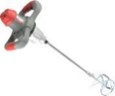 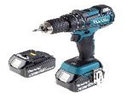 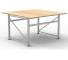 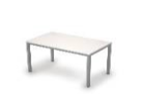 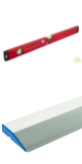 №	Наименование п/пОБОРУДОВАНИЕ НА 1-ГО УЧАСТНИКА ШКОЛЬНИКИ, СТУДЕНТЫ, СПЕЦИАЛИСТЫФото	Технические характеристики оборудования,           оборудования, инструментов иинструмента,	ссылка на сайт производителя, или мебели                               поставщика1	Миксер ручной электрический типа Миксер ЗУБР ЗМР-1200Э-1 или аналог2	Акамуляторный шуруповерт3	Стол рабочий со столешницей 1500х1500мм4	Стол рабочий 1200х600мм5	Уровень строительный 1,5 м6	Правило алюминиевое трапецияhttps://www.vseinstrumenti.ru/instrument/dreli         шт.	1 /miksery/zubr/mikser-zubr-ekspert-ruchnoy-odinarnyi.-1200vt-zmr-1200e-1/#tab1https://kazan.leroymerlin.ru/product/drel-                  шт.	1 shurupovert-akkumulyatornaya-makita-ddf453z-93897953/Высота 800- 900мм, гвоздимая и ровная	шт.	1 поверхностьhttps://www.vseinstrumenti.ru/stanki/proizvod stvennaya-mebel/verstaki/stolyarnye/ironmebel/worktop-montage-1500h1500-m-dmv15001500/Высота 800- 900мм, гвоздимая и ровная	шт.	1 поверхностьhttps://azamat-mebel.ru/ofisnaja_mebel/stoly/stol-pismennyj-1200x600https://kazan.leroymerlin.ru/product/uroven-             шт.	1 kapro-genesis-1500-mm-s-dvumya-glazkami-13697222/https://leroymerlin.ru/product/pravilo-armero-           шт	1 alyuminievoe-1-5-m-93708370/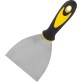 7	Ведро пласт. 5л,8	Ведро пласт. 12л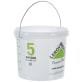 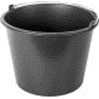 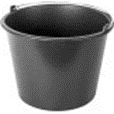 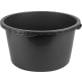 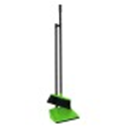 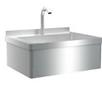 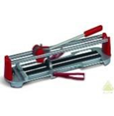 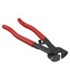 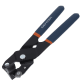 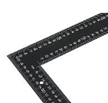 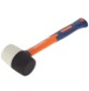 9	Ведро пласт. 20л10	Емкость строительная 45 л ø58 h36 см полипропилен цвет черный11	Щётка с совком12	Умывальник13	Плиткорез ручной14	Кусачки по кафелю15	Клещи-плиткорез 200 мм16	Угольник металлический17	Шпатель 100 мм, нержавеющая сталь, двухкомпонентн ая ручка18	Киянка Dexell 225 г резиновая с фиберглассовой ручкойhttps://kazan.leroymerlin.ru/product/vedro-             шт.	1 5l-15494074/https://kazan.leroymerlin.ru/product/vedro-                шт.	2 stroitelnoe-usilennoe-12-l-83742201/https://leroymerlin.ru/product/ved ro-                        шт.	1 plastikovoe-12-l-15674340\https://kazan.leroymerlin.ru/product/emkost-             шт	1 stroitelnaya-45-l-58-h36-sm-polipropilen-cvet-chernyy-89141945/https://leroymerlin.ru/catalogue/so vki-i-                   шт.	1 shchetki-dlya-uborki/Горячая и холодная вода	шт.	1https://moscow.petrovich.ru/catal                                шт.	1 og/20029/106162/http://www.vseinstrumenti.ru/stan                              шт.	1 ki/plitkorezy/ruchnoy/rubi/minipli tkorez-kleschi_rubi_05975/https://leroymerlin.ru/product/kleshchi-                      шт	1 plitkorez-dexter-200-mm-18699310/\https://pava.pro/instrumenty/linejk a-ugolnik-           шт.	1 metallicheskayahttps://leroymerlin.ru/product/shpatel-systec-             шт.	1 100-mm-18135579/https://www.tdarsenal.ru/item/kiy                               шт.	1 anka_matrix_rezinovaya_fiberglassovaya_ruchka_225_g_10464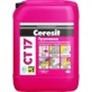 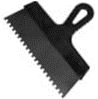 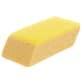 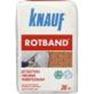 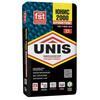 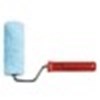 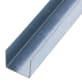 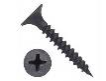 19	Шпатель зубчатый 200 мм, зуб 6х6мм20	Губка для чистки плиткиhttps://leroymerlin.ru/product/shpatel-                шт.	1 zubchatyy-intek-10103-200-006-200-mm-14154940/https://leroymerlin.ru/product/gubka-dexter-              шт	1 dvuhstoronnyaya-dlya-chistki-plitki-18857150/ШКОЛЬНИКИРАСХОДНЫЕ МАТЕРИАЛЫ НА 1 УЧАСТНИКА№	Наименование п/п1	Гипсовая штукатурка ротбанд 30 кг2	Грунтовка глубокого проникновенияФото расходных материало вТехнические характеристики оборудования, инструментов и ссылка на сайт производителя, поставщикаhttps://leroymerlin.ru/product/shtu katurka-gipsovaya-knauf-rotband- 30-kg-10073940/на усмотрение организатораhttps://leroymerlin.ru/product/gru nt-dlya-vpityvayushchih- osnovaniy-ceresit-ct17-12757510/Ед.          Необ изме         ходирени я	 мое кол-во кг	3 кгкг	0,10кг3	Клей для плитки, Unis 2000 (класс С1) 25 кг4	Валик малярный5	Опорная рейка 1500мм(тип рейки на усмотрение организатора)6	Саморезы для дерева 3.5x25, 200 шт.https://moscow.petrovich.ru/catalog/145             кг	10 2/143136/https://rozstroy.ru/production/malyarnye_i         шт.	1 nstrumenty/valiki_malyarnye/valik_poliakr il_zelenyy_s_rukoyatkoy_250mm_malins/ ?yclid=2367558120126342160Шубка меховая искусственная, 200ммПрофиль потолочный направляющий	шт.	1 (ППН) Премиум 0.6 мм 28х27х1500 мм https://kazan.leroymerlin.ru/product/profil-potolochnyy-napravlyayushchiy-ppn-premium-06-mm-28x27x1500-mm-18734942/Для крепления ГВЛ и опорной рейки	шт.	15 https://kazan.leroymerlin.ru/product/samorezy-dlya-dereva-standers-fosfatirovannye-35x25-82232164/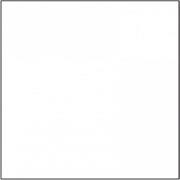 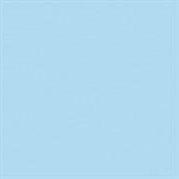 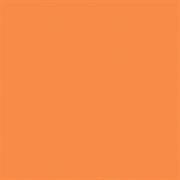 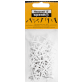 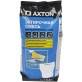 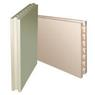 7	Крестики 2мм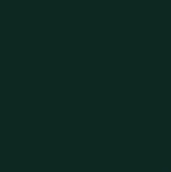 8	Плитка керамическая KERAMA MARAZZI 5115 Калейдоскоп синий 20х209	Плитка керамическая KERAMA MARAZZI 5187N Калейдоскоп рыжий 20х2010	Плитка керамическая KERAMA MARAZZI 5099 Калейдоскоп голубой 20х2011	Плитка керамическая KERAMA MARAZZI 5009 Калейдоскоп белый 20х2012	Плитка керамическая KERAMA MARAZZI 5182 Калейдоскоп зеленая 20х20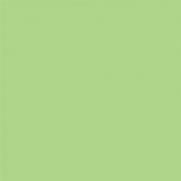 13	Затирка цементная Axton A.000 2 кг цвет белый14	Плита пазогребневая типа Волма илиhttps://kazan.leroymerlin.ru/product/kresti          шт.	200 ki-dlya-kafelnoy-plitki-2-mm-100-sht-82367352/https://плиткаподмосковья.рф/products/0          шт	5 0000061574?tab=tabOptionshttps://плиткаподмосковья.рф/products/0          шт	6 0000062491?tab=tabOptionshttps://плиткаподмосковья.рф/products/0          шт	5 0000062226Цвет на усмотрение организаторов.	шт	5 https://плиткаподмосковья.рф/products/0 0000062227?tab=tabOptionsЦвет на усмотрение организаторов.	шт	7 https://плиткаподмосковья.рф/products/0 0000063486?tab=tabOptionsЦвет на усмотрение организаторов https://kazan.leroymerlin.ru/product/zatirka         кг.	1 -cementnaya-axton-a000-2-kg-cvet-belyy-82403001/https://petrovich.ru/catalog/1571/1 20239/         шт.	12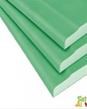 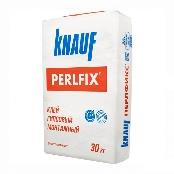 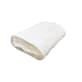 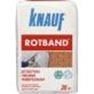 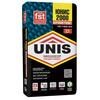 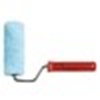 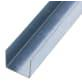 Кнауф 667х500х80 мм15	Клей гипсовый монтажный Кнауф Перлфикс 30 кг16	Гипсокарт онный лист (ГКЛ) KNAUF ГСП-Н2влагостойкий 2500х1200х12.5 мм17	Вафельное полотно 0.4х50 м 115гр/м²https://kazan.leroymerlin.ru/product/kley-            кг	15 gipsovyy-montazhnyy-knauf-perlfiks-10074214/https://kazan.leroymerlin.ru/product/gipsok        шт.	1 arton-vlagostoykiy-12-5-mm-knauf-2500h1200-mm-3-m-10072745/https://kazan.leroymerlin.ru/product/vafeln         шт.	1 oe-polotno-04x50-m-115gr-m-82990668/СТУДЕНТЫ, СПЕЦИАЛИСТЫРАСХОДНЫЕ МАТЕРИАЛЫ НА 1 УЧАСТНИКА№	Наименование п/п1	Гипсовая штукатурка ротбанд 30 кг2	Грунтовка глубокого проникновенияФото расходных материаловТехнические характеристики оборудования, инструментов и ссылка на сайт производителя, поставщикаhttps://leroymerlin.ru/product/shtu katurka-gipsovaya-knauf-rotband- 30-kg-10073940/на усмотрение организатораhttps://leroymerlin.ru/product/gru nt-dlya-vpityvayushchih- osnovaniy-ceresit-ct17-12757510/кг	3 кгкг	0,10кг3	Клей для плитки, Unis 2000 (класс С1) 25 кг4	Валик малярный5	Опорная рейка 1500мм(тип рейки на усмотрение организатора)https://moscow.petrovich.ru/catalog/145             кг	10 2/143136/https://rozstroy.ru/production/malyarnye_i         шт.	1 nstrumenty/valiki_malyarnye/valik_poliakr il_zelenyy_s_rukoyatkoy_250mm_malins/ ?yclid=2367558120126342160Шубка меховая искусственная, 200ммПрофиль потолочный направляющий	шт.	1 (ППН) Премиум 0.6 мм 28х27х1500 мм https://kazan.leroymerlin.ru/product/profil-potolochnyy-napravlyayushchiy-ppn-premium-06-mm-28x27x1500-mm-18734942/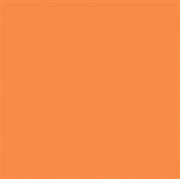 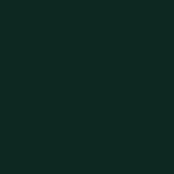 6	Саморезы для дерева 3.5x25, 200 шт.7	Крестики 2мм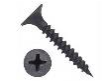 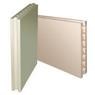 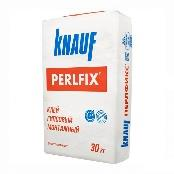 8	Плитка керамическая KERAMA MARAZZI 5115 Калейдоскоп черный 20х209	Плитка керамическая KERAMA MARAZZI 5187N Калейдоскоп рыжий 20х2010	Плитка11	керамическая KERAMA MARAZZI 5111 Калейдоскоп зеленый 20x2011	Затирка цементная Axton A.000 2 кг цвет белый12	Плита пазогребневая типа Волма или Кнауф 667х500х80 мм13	Клей гипсовый монтажный Кнауф Перлфикс 30 кг14	Гипсокарт онный лист (ГКЛ) KNAUF ГСП-Н2Для крепления ГВЛ и опорной рейки	шт.	15 https://kazan.leroymerlin.ru/product/samorezy-dlya-dereva-standers-fosfatirovannye-35x25-82232164/https://kazan.leroymerlin.ru/product/kresti          шт.	200 ki-dlya-kafelnoy-plitki-2-mm-100-sht-82367352/https://плиткаподмосковья.рф/products/0          шт	9 0000061574?tab=tabOptionshttps://плиткаподмосковья.рф/products/0          шт	14 0000062491?tab=tabOptionshttps://плиткаподмосковья.рф/products/0          шт	33 0000063308?tab=tabOptionsЦвет на усмотрение организаторовhttps://kazan.leroymerlin.ru/product/zatirka         кг.	2 -cementnaya-axton-a000-2-kg-cvet-belyy-82403001/https://petrovich.ru/catalog/1571/1 20239/         шт.	12https://kazan.leroymerlin.ru/product/kley-            кг	15 gipsovyy-montazhnyy-knauf-perlfiks-10074214/https://kazan.leroymerlin.ru/product/gipsok        шт.	1 arton-vlagostoykiy-12-5-mm-knauf-2500h1200-mm-3-m-10072745/влагостойкий 2500х1200х12.5 мм15	Вафельное полотно 0.4х50 м 115гр/м²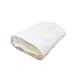 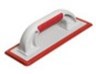 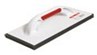 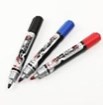 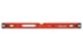 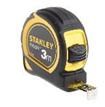 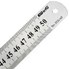 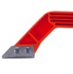 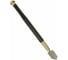 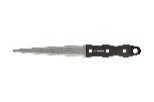 https://kazan.leroymerlin.ru/product/vafeln         шт.	1 oe-polotno-04x50-m-115gr-m-82990668/РАСХОДНЫЕ МАТЕРИАЛЫ, ОБОРУДОВАНИЕ И ИНСТРУМЕНТЫ, КОТОРЫЕ УЧАСТНИКИ ДОЛЖНЫ ИМЕТЬ ПРИ СЕБЕИспользование дополнительного оборудования и инструмента, привезенного с собой ЗАПРЕЩЕНО! (разрешены те средства реабилитации по нозологии, которые участник использует постоянно. По согласованию с главным экспертом)1	Тёрка	https://moscow.petrovich.ru/catal                        шт.	1 резиновая	og/20032/162168/2	Тёрка поролоновая3	Карандаш канцелярский или маркер4	Уровень строительный 0,6 м5	Рулетка - 3 м6	Металлическая линейка 50мм7	Нож Archimedes для очистки меж плиточных швов от избытка затирки8	Стеклорез, твердосплавны й резец9	Напильник алмазныйhttps://moscow.petrovich.ru/catal                       шт.	1 og/20032/162167/шт	1 На усмотрение участникаhttps://leroymerlin.ru/product/uroven-                 шт.	1 kapro-genesis-1500-mm-s-dvumya-glazkami-13697222/На усмотрение участника https://kazan.vseinstrumenti.ru/ruchnoy_in         шт.	1 strument/izmeritelnyj/ruletki_stroitelnye/st anley/ruletka_stanley_grip_tape_stht0-33559/На усмотрение участникашт.	1На усмотрение участникаНа усмотрение участника	шт.	1https://www.vseinstrumenti.ru/ruchnoy-              шт	1 instrument/spetsializirovannyj/steklorezy/rolikovye/enkor/1-6-240-9391/ на усмотрение участникаhttps://kazan.220-volt.ru/catalog-354776/            шт	1 на усмотрение участника10	Ручной лобзик по керамике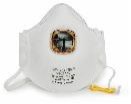 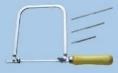 https://goods.ru/catalog/details/ruc                    шт	1 hnoy-lobzik-sibrteh-24025100023022185/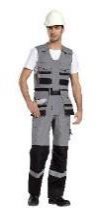 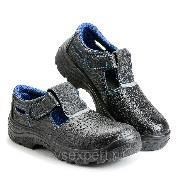 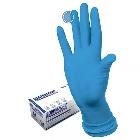 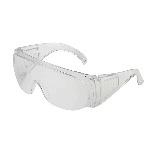 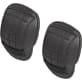 СРЕДСТВА ИНДИВИДУАЛЬНОЙ ЗАЩИТЫ НА 1 УЧАСТНИКА1	Рабочий	На усмотрение участника	шт.	1 комбинезонили костюм2	Рабочая обувь с металлическим подноском3	Перчатки латексные4	Очки защитные5	Респиратор6	Наколенникиhttp://www.spets-                                                 шт.	1 odezhda.ru/magazin/speczobuv/speczobuv-usilennaya-podnoskom/speczobuv- metallicheskij-podnosok/На усмотрение участника	шт.	2 парышт.	1 https://kazan.leroymerlin.ru/product/ochki-zashchitnye-nezapotevayushchie-krafter-81949578/Не запотевающиешт.	1 https://kazan.vseinstrumenti.ru/spetsodezhda/siz/organov-dyhaniya/respiratory/polumaska-filtruyuschaya/fort/kn95-ffp2-bez-klapana-lepestkovogo-tipa-501455962/На усмотрение участника https://skladom.ru/katalog/stroitelnye-                 шт	1 instrumenty/rashodnye-materialy/zaschita-truda/nakolenniki/nakolenniki-zashchitnye-sht/?utm_source=yandex_market&utm_me dium=cpc&utm_term=111896&ymclid=16 119117751665263865800002На усмотрение участникаРАСХОДНЫЕ МАТЕРИАЛЫ И ОБОРУДОВАНИЕ, ЗАПРЕЩЕННЫЕ НА ПЛОЩАДКЕ 1	Готовые шаблоны для отдельных элементов задания2	Электроинструмент не включенный в оборудование3	Расходные материалы: плиточный клей, затирка для швов, плиткаОБОРУДОВАНИЕ НА 1-ГО ЭКСПЕРТА (при необходимости) В данном пункте указано оборудование, ПО, мебель, инструменты для экспертов№ п/п1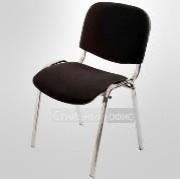 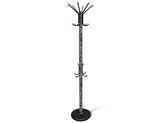 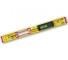 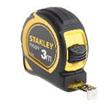 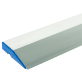 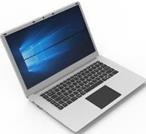 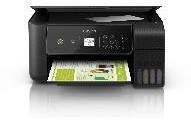 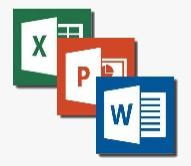 2Наименование		Фото	Технические характеристики необходимого            оборудования, инструментов и оборудования            ссылкана сайт производителя,	      инстриулмиента,  	п о с т а в щ и к а	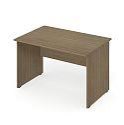 Стол офисный	https://zakazat-mebel.ru/catalog/ofisnaya-          Шт.	3 рабочий	mebel/ofisnaya-mebel-ofisnye-stoly/pryamye-ofisnye-stoly/stol-ofisnyy-rabochiy-pk-ssm-st160kh80-d-v2-299/ на усмотрение организаторовСтул	https://kazan.express-                         Шт.	3 посетителя                                                        office.ru/catalog/chairs/visitor-chairs/izo-офисный		fabrikant-tkan-tk-1-chernaya/ на усмотрение организаторов3	Вешалка4	Эталонный электронный уровень5	Рулетка - 3 м6	Правило алюминиевое трапеция7	Рабочая обувь с металлическим подноском (Эксперт приносит с собой)8	Ноутбук9	МФУ (принтер/сканер/ копир/факс)10	Программ ное обеспечен ие (Word, Excel,На усмотрение организаторов	шт	6https://kazan.kuvalda.ru/catalog/3676/prod        Шт.	1 uct-67401/(Размер на усмотрение организатора)https://kazan.vseinstrumenti.ru/ruchnoy_i       шт.	1 nstrument/izmeritelnyj/ruletki_stroitelnye/ stanley/ruletka_stanley_grip_tape_stht0-33559/https://leroymerlin.ru/product/pravilo-armero-      шт	1 alyuminievoe-1-5-m-93708370/http://www.spets-                                             шт.	1 odezhda.ru/magazin/speczobuv/speczobuv-usilennaya-podnoskom/speczobuv- metallicheskij-podnosok/операционная система Windows 10 или	шт	1 аналог, оперативная память8 ГБструйный, цветной, для бумаги А3 и А4	шт	1На усмотрение организаторов	шт	1Автокад, ПауэрПоинт…)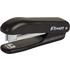 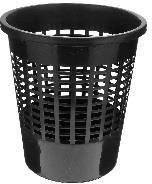 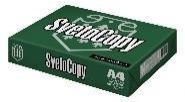 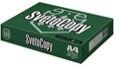 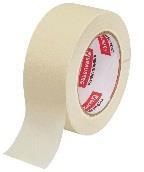 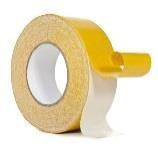 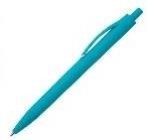 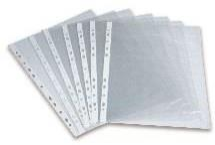 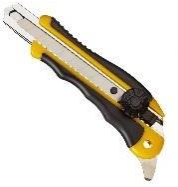 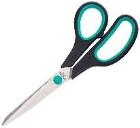 11	Корзина для мусора12	Бумага А313	Бумага А414	Скотч малярный15	Скотч двусторон ний16	Ручка шариковая17	Степлер со скобами18	Файлы А419	Нож канцелярс кий20	Ножницы канцелярс киеНа усмотрение организаторов	шт	1На усмотрение организаторов	шт	1На усмотрение организаторов	шт	1На усмотрение организаторов	шт	1На усмотрение организаторов	шт	1На усмотрение организаторов	шт	1шт	1 На усмотрение организаторовНа усмотрение организаторов	шт	1На усмотрение организаторов	шт	1На усмотрение организаторов	шт	1ОБЩАЯ ИНФРАСТРУКТУРА КОНКУРСНОЙ ПЛОЩАДКИ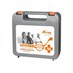 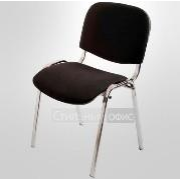 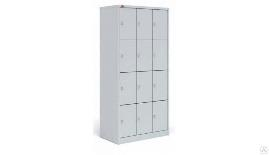 №	Наименование	Фотоп/	необходимого п                                         оборудования, индисвриеддсутавлаьной 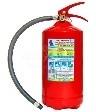 1	Порошковый огнетушитель ОП-4Технические характеристики оборудования, инструментов и ссылкана сайт производителя, поставщикаКласс В - 55 ВКласс	Шт.	1 А - 2 А2	Аптечка универсальная ВиталФарм (пластиковый чемодан) (7-15 человек)https://www.komus.ru/katalog/otraslevye-predlozheniya/meditsina/aptechki/aptechki/ap techka-universalnaya-vitalfarm-plastikovyj-chemodan-7-15-chelovek-/p/1061539/?from=block-301-3Шт	1№ п/ п1КОМНАТА УЧАСТНИКОВФотонеобходимого	 Технические характеристики оборудования, инструментов иинструмента,	ссылкана сайт производителя,	илиилирамсехбоедлниы, х	                                                                     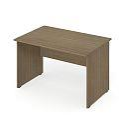 Стол офисный	https://zakazat-mebel.ru/catalog/ofisnaya-          Шт.	3 рабочий	mebel/ofisnaya-mebel-ofisnye-stoly/pryamye-ofisnye-stoly/stol-ofisnyy-rabochiy-pk-ssm-st160kh80-d-v2-299/ на усмотрение организаторов2	 Стул посетителя офисныйЗапираемый шкафчикhttps://kazan.express-office.ru/catalog/chairs/visitor-chairs/izo-fabrikant-tkan-tk-1-chernaya/на усмотрение организаторовhttps://www.фудпром66.рф/goods/129 654598sumochnitsa_shrs_33_9_yachey ekШт.		На количество участнико вшт	6Не менее 6 запираемых ящиков (ШхГхВ) 400х500х500ДОПОЛНИТЕЛЬНЫЕ ТРЕБОВАНИЯ К ПЛОЩАДКЕ/КОММЕНТАРИИ№ п/п	НаименованиеНаименование необходимого оборудованияилиинструмента,Технические характеристики оборудования, инструментов и ссылкана сайт производителя, поставщика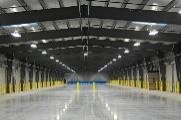 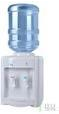 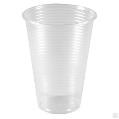 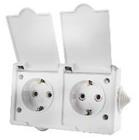 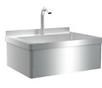 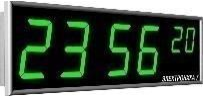 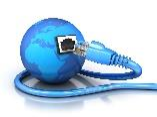 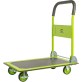 1	Кулер для воды2	 Стаканчики одноразовые3		Блок влагозащитныхрозетокhttps://kazan.101cooler.ru/catalog/kulery      Шт. _dlya_vody/napolnye_kulery_dlya_vody/ecotronic_v14_le_xs_kuler_napolnyy/настольный без охлаждения https://kazan.pulscen.ru/products/stakan_200       Штml_prozrachny_100sht_222417615блок розеток ( 2шт) 220 вольт,	шт влагозащитный, прорезиненный,электричество на 1 рабочее место1200На 1 рабочее место 2 штВодопровод и канализация : на 5 участников -1 пост.Часы электронныеподвод воды и слив у раковин, горячая и холодная вода + канализация для слива + корыта для мойки инструментаНа усмотрение организаторовшт		На 5 участников 1 постшт	1Подключение к	к проводному интернету	1 интернетуОсвещение каждого рабочего местаГидравлическая тележка типа Рохля300 лкНа усмотрение организатораНа каждое рабочее местошт	14. Минимальные требования к оснащению рабочих мест с учетом всех основных нозологий.НаименованиенозологииРабочееместо участникаПлощадь, м.кв.не менее 10м2Ширина прохода междурабочими местами, м. 1 мСпециализированное оборудование, количество.**Наличие сурдопереводчика или коммуникативная система «Диалог»с нарушением слухаРабочее место участника	с нарушением зрения Рабочее место участника	с нарушением ОДАРабочее место участника	с соматически ми заболевания миРабочее место участника	с ментальным инарушениямине менее 10м2не менее 10м2не менее 10м2не менее 10м21м	Специальное оборудование не требуется1м	Не требуется1м	Не требуется1м	Не требуется6. Требования охраны труда и техники безопасности6.1. К	самостоятельной	работе	допускаются	участники	после прохождения ими инструктажа на рабочем месте. Перед началом соревнований главный эксперт проводит инструктажи для участников с обязательной росписью в Протоколе инструктажа:· инструктаж по охране труда по программе «Организация безопасности труда»;· инструктаж	по	охране	труда	по	программе	«Техника безопасности по работе с электроприборами».6.2. В процессе выполнения конкурсных заданий и нахождения на территории и в помещениях места проведения конкурса, участник обязан четко соблюдать:· инструкции по охране труда и технике безопасности;· не заходить за ограждения и в технические помещения; · соблюдать личную гигиену;· принимать пищу в строго отведенных местасамостоятельно использовать	инструмент	и оборудование, разрешенное к выполнениюконкурсного задания;6.3. Эксперт	чемпионата	должен	знать	месторасположение первичных средств пожаротушения и уметь ими пользоваться.6.4. О каждом несчастном случае пострадавший или очевидец несчастного случая немедленно должен известить ближайшего эксперта.6.5. Эксперт	чемпионата	должен	знать	местонахождения медицинской аптечки; знать инструкцию по оказанию первой медицинской помощи пострадавшим и уметь оказать медицинскую помощь. При необходимости вызвать скорую медицинскую помощь или доставить в медицинское учреждение.6.6. Работа на конкурсной площадке разрешается исключительно в присутствии	эксперта.	На	площадке	при	необходимости	может присутствовать сурдопереводчик, тифлопереводчик, психолог. Которым категорически запрещается      подсказывать участникам по конкурсному заданию. Запрещается присутствие на конкурсной площадке посторонних лиц.6.7. Перед началом выполнения задания участники должны: Проверить специальную одежду, обувь и др. средстваиндивидуальной защиты.Одеть необходимые средства защиты для выполнения подготовки рабочих мест, инструмента и оборудования.Подготовить рабочее место:· принять материал и электроинструменты;· разместить инструмент и расходные материалы на свое усмотрение;· произвести подключение и настройку электроинструментов. Подготовить	инструмент	и	оборудование	разрешенное	кСамостоятельной работе.6.8. Участнику запрещается приступать к выполнению конкурсного задания при обнаружении неисправности инструмента или оборудования. О замеченных недостатках и неисправностях немедленно сообщить Эксперту и до устранения неполадок к конкурсному заданию не приступать.6.9. При выполнении конкурсных заданий участнику необходимо соблюдать требования безопасности при использовании инструмента и оборудования:6.10. При выполнении конкурсных заданий и уборке рабочих мест:· необходимо быть внимательным, не отвлекаться посторонними разговорами и делами, не отвлекать других участников;· соблюдать настоящую инструкцию;· соблюдать правила эксплуатации оборудования, механизмов и инструментов, не подвергать их механическим ударам, не допускать падений; -поддерживать порядок и чистоту на рабочем месте;· рабочий инструмент располагать таким образом, чтобы исключалась возможность его скатывания и падения;· выполнять	конкурсные	задания	только	исправным инструментом;· участник обязан использовать в своей работе индивидуальные средства защиты (очками, респираторами).· при	резке	и	перерубке	керамических	плиток	следует пользоваться защитными очками.· при возникновении неполадок в работе механизированного инструмента	работы	следует	приостановить,	отключить инструмент от сети и доложить руководителю работ.6.11. После окончания работ каждый участник обязан:Привести в порядок рабочее место.· убрать инструмент и приспособления, привести в порядок рабочее место;· очистить рабочее место от остатков материала и строительного мусора;· отключить электроинструменты от электросети;· снять спецодежду и индивидуальные средства защиты.